reachingaprisoner.comHello, 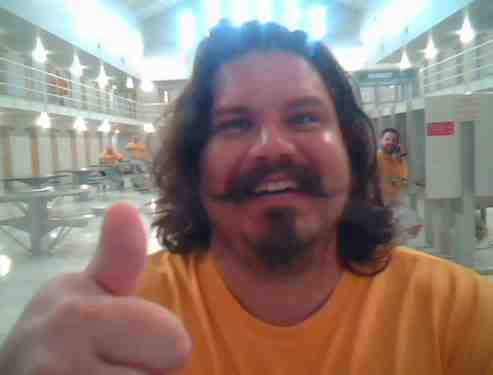 I’m Joey Blue, A.K.A. “Biggy Blue”. I’m 38, 6ft.1in with a muscular build, brown shoulder length hair, hazel green eye, and an awesome “steam punk” inspired mustache. I’m an Aquarius, English/Irish American decent born in Southern California (Oceanside). I moved to Washington in 2006 and have been incarcerated for 12 years.I’m understanding, fun-loving, loyal, handsome, confident, driven, smart, loving, spontaneity, with a sense of humor that “can make a joke out of anything” making George Carlin and Richard Prior blush.I’m now ready to take my life’s lessons to my successful retirement and I want and need someone to build it with.Ready????	Joey